О внесении изменений в Порядок предварительного уведомления представителя нанимателя (работодателя) о выполнении иной оплачиваемой работы муниципальными служащими, замещающими должности муниципальной службы в органах местного самоуправления Североуральского городского округа, утвержденный постановлением Главы Североуральского городского округа от 22.08.2017 № 37Руководствуясь статьей 43 Положения о правовых актах Североуральского городского округа, утвержденного решением Думы Североуральского городского округа от 22.04.2015 № 33ПОСТАНОВЛЯЮ:Внести в Порядок предварительного уведомления представителя нанимателя (работодателя) о выполнении иной оплачиваемой работы муниципальными служащими, замещающими должности муниципальной службы в органах местного самоуправления Североуральского городского округа, утвержденный постановлением Главы Североуральского городского округа                        от 22.08.2017 № 37, следующие изменения:пункт 10 дополнить абзацем вторым следующего содержания: «В случае поступления Уведомления, аналогичного предыдущему уведомлению по содержанию информации о планируемом выполнении вида работ и месте работы и уже рассмотренного ранее на заседании комиссии, вновь поступившее Уведомление на рассмотрение комиссии не выносится.».2. Контроль за выполнением настоящего постановления оставляю за собой.3. Опубликовать настоящее постановление в газете «Наше слово»                                и на официальном сайте Администрации Североуральского городского округа.И.о. Главы Североуральского городского округа				С.А. Золотарева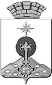 ГЛАВА СЕВЕРОУРАЛЬСКОГО ГОРОДСКОГО ОКРУГАПОСТАНОВЛЕНИЕГЛАВА СЕВЕРОУРАЛЬСКОГО ГОРОДСКОГО ОКРУГАПОСТАНОВЛЕНИЕ20.03.2018                                                                                                         № 17                                                                                                        № 17г. Североуральскг. Североуральск